801 130 0615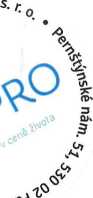 DODATEK C. 1KE SMLOUVĚ (SO-384l)O PROVÁDĚNÍ KOMPLEXNÍ SERVISNÍ
PÉČEA POSKYTOVÁNÍ PROGRAMOVÉ PODPORY
LABORATORNÍHO INFORMAČNÍHO SYSTÉMU INFOLAB
ZE DNE 22. 6. 2015Nemocnice Nové Město na Moravě, příspěvková organizacespolečnost zapsaná v obchodním rejstříku vedeném Krajským soudem v Brně, oddíl Pr vložka 1446,Žďárská 610, 592 31 Nové Město na Moravě, PSČ 592 31, XXXX, ředitelka nemocnice,00842001,CZ00842001,bankovní spojení	XXXX, č. ú. XXXX,adresa elektronické pošty: XXXX,(dále jen Objednatel),na straně jedné,aSTAPRO s. r. o.společnost zapsaná v obchodním rejstříku vedeném Krajským soudem v Hradci Králové, oddíl C vložka 148,Pernštýnské náměstí 51, Staré Město, Pardubice, PSČ 530 02, XXXX, jednatel společnosti,13583531,CZ13583531,CZ699004728,XXXX č.ú.: XXXX,adresa elektronické pošty: XXXX,(dále jen Dodavatel),na straně druhé,dále též Smluvní strana nebo společně Smluvní strany,uzavírají mezi sebou Dodatek č. 1 Smlouvy o provádění komplexní servisní péče a poskytování programové podpory laboratorního informačního systému, uzavřené mezi Smluvními stranami jako smlouvu nečíslovanou dne 22. 6. 2015 (dále jen Servisní smlouva nebo Smlouva) v následujícím znění:Článek I - Úvodní ustanoveníSpolečnost STAPRO s. r. o. je na základě smlouvy o prodeji části závodu uzavřené dne 20. 3. 2018 s prodávající XXXX, IČ 06800092, jako právním nástupcem závodu XXXX, MP - program, IČ 11247762, se sídlem Praha 2, Sarajevská 2504/12, PSČ 120 00, majitelem části závodu zabývající se vývojem, údržbou, servisem a provozem informačních technologií pod značkou INFOLAB. Na základě smlouvy o převodu části závodu převzala společnost STAPRO s. r. o. veškeré majetkové hodnoty, práva a povinnosti, závazky a pohledávky související s výše uvedenou samostatnou částí závodu XXXX, MP - program.Smlouva, uzavřená původně jako nečíslovaná, je nově identifikována evidenčním číslem Dodavatele SO- 3841.Označení Smlouvy se z původního názvu mění na nové označení „Servisní smlouva“.Na základě změny obchodního označení sw produktů Dodavatele se mění původní název produktu INFOLAB na nový název FONS Openlims.■«►4? STAPŘQČlánek II - Předmět dodatku1.2.3.4.Smluvní strany sjednávají zajištění a provedení implementace a přechodu na vyšší verzi (sw upgrade) současné sw aplikace laboratorního informačního systému (dále také jako LIS) Objednatele formou přípravy, realizace a zprovoznění nové verze laboratorního informačního systému Dodavatelem pro pracoviště OKLT Biochemie a OKLT Hematologie.Dodavatele zajistí realizaci a implementaci přechodu na vyšší verzi laboratorního informačního systému funkcionality pro odbornost biochemie a hematologie na pracovištích OKLT v celkovém rozsahu 43 licencí pracovních stanic a centrálního modulu:Analýza provozuImplementační práce - základní (v pracovní době)Implementační práce - připojení analyzátorůKonverze dat z původní verze LISZaškolení základníPodpora náběhu provozuCelkový rozsah prací dle bodu 3 výše Smluvní strany sjednávají ve výši 52 hodin. Realizace bude probíhat v pracovní dny a pracovní době od 8 hod. do 16 hod. V jinou dobu pouze na základě dohody Smluvních stran.Článek 6 Smlouvy se nahrazuje následovně:Hlášení poruch a požadavky na služby budou objednávány písemně, nebo telefonicky na:internet:	XXXXe-mail:	XXXXtelefonicky v pracovní dny od 7:00-16:00:faxem na čísle:+XXXX +XXXX +XXXXe) písemně dopisem nebo předáním na adresu:	STAPRO s. r. o.Úsek péče o zákazníkyPernštýnské nám. 51530 02 Pardubice5.Článek 6 písmeno a/ Smlouvy se nahrazuje následovně:Cena hodinové práce a ostatní poplatky za služby (bez DPH) :Měsíční paušální poplatek činí XXXX Kč bez DPH. Tento poplatek plně kryje všechny služby specifikované v článku 3 Smlouvy.Poplatek za připojení jednoho typu analyzátoru se řídí ceníkem DodavateleCestovní výlohy jsou účtovány zvlášť ve výši XXXX Kč/km bez DPH a XXXX Kč bez DPH za hodinu času na cestě.1.2.Článek III - Doba platnosti a účinnost dodatkuTento Dodatek nabývá platnosti dnem jeho podpisu oběma smluvními stranami.Tento Dodatek nabývá účinnosti prvního dne následujícího měsíce po dni jeho uveřejnění ve smyslu zákona č. 340/2015 Sb., o registru smluv. Objednatel se zavazuje Dodatek zveřejnit v souladu s příslušnými ustanoveními zákona č. 340/2015 Sb., o registru smluv, a to nejpozději do pěti pracovních dní od uzavření Dodatku.1.2.3.4.Článek IV - Ustanovení společná a závěrečnáServisní smlouva zůstává v ostatním beze změn a doplnění.Tento Dodatek je vyhotoven ve dvou stejnopisech s platností originálu, přičemž každá smluvní strana obdrží po jednom vyhotovení.Smluvní strany sjednávají, že právní vztah založený Servisní smlouvou podřizují zákonu č. 89/2012 Sb., občanskému zákoníku, ve znění k datu účinků Dodatku (dále jen ObčZ). Jakákoliv změna Servisní smlouvy musí být sjednána v písemné formě. Smluvní strany vylučují změnu smlouvy jinou formou. Smluvní strany výslovně sjednávají vyloučení užití ustanovení § 558 odst. 2 ObčZ a sjednávají, že obecná ustanovení ObčZ mají přednost před obchodními zvyklostmi.Dodavatel bere na vědomí, že obsah Servisní smlouvy, vč. jejich Dodatků a příloh, podléhá povinnosti uveřejnění dle zákona č. 340/2015 Sb., o registru smluv, v platném znění. Dodavatel prohlašuje, že Přílohy Smlouvy obsahují obchodní tajemství Dodavatele a Dodavatel má zájem na jejich utajení a ochraně.Smlouva tak může být Objednatelem uveřejněna bez obchodního tajemství obsaženého v Přílohách Smlouvy s výjimkou ujednání o ceně plnění Smlouvy.5.6.7.Součástí Smlouvy je Příloha číslo 1 - Moduly pro připojení analyzátorů.Žádná Smluvní strana není oprávněna postoupit právo na peněžité plnění ze Servisní smlouvy na třetí osobu bez předchozího písemného souhlasu druhé Smluvní strany. Žádná Smluvní strana není oprávněna zatížit právo anebo pohledávku vyplývající ze Servisní smlouvy nebo žádnou jejich část bez předchozího písemného souhlasu druhé Smluvní strany.Smluvní strany prohlašují, že je jim znám význam jednotlivých ustanovení tohoto Dodatku a že tento Dodatek uzavírají na základě své pravé a svobodné vůle a nejsou jim známy žádné okolnosti ani skutečnosti, které by jim bránily v plnění závazků. Na důkaz toho připojují níže své podpisy.V Pardubicích dneV Novém Městě na Moravě dne 5.6.2018Dodavatel:Objednatel:XXXXXXXXjednatel společnosti
STAPRO s. r. o.ředitelka nemocnice
Nemocnice Nové Město na
Moravě, příspěvková organizaceDodatek servisní srniouvystrana 3Nemocnice Nové Město na Moravě, p.o.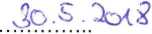 Příloha č.l - XXXXKonec přílohy č. 1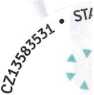 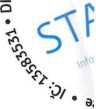 XXXX